Application Form				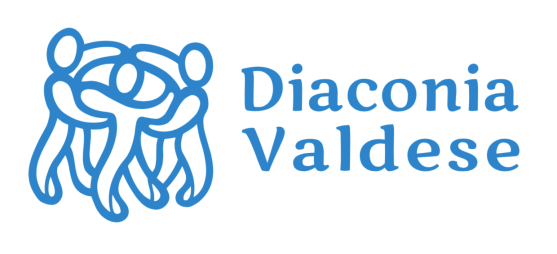 This is what is needed for a complete application: Application form incl. photo CV Europass Motivational LetterDue to reasons of data protection we will communicate with you mainly via e-mail. So please don’t miss any info and regularly check your e-mails. In case you have any questions regarding your application do not hesitate to contact us by email volontariato@diaconiavaldese.org or  by phone +39 340 5720837.Any information in this form are not meant to exclude you from the application process. In the contrary, we want to offer you the best support and most suitable placement. Personal DataSurname:      First name(s):      First name ou use:      	(only in case you have more than one first name)Date of birth:      Place of birth: Nationality:      ID-Number:      Do you have a driving license? If so, which kind?      Do you have a criminal record?  No  YesAddress and ContactStreet:      Postcode:      Town:      E-mail:      Phone No. (incl. international prefixes):      Mobile phone No. (incl. international prefix):      FamilyWhat do your family members think about your plans for a voluntary service?Would you like to tell us something else about your family? (e.g. parents, siblings)Parent* & Emergency Contact Name:      Phone No.:      Mobile Phone No.:      E-Mail:      Relation to applicant:      *legal guardianCurriculum VitaePlease write down your curriculum vitae:School EducationFrom – until / Name of School / School-leaving qualification (if applicable)Practical TrainingFrom - until / Name of the company / occupationStay abroadFrom - until / Country / Kind of stayJob(s)From - until / Name of the company / occupationVoluntary WorkFrom - until / Kind of voluntary work (e.g. youth, school, church parish, social work, additional qualifications etc.)What would you like to do after the voluntary service? (Job, training, studies) Language SkillsPlease assess your language skills. (fluent = 1, good = 2, basic = 3, beginner =4)What is your native language? Who are you? Please write a short introduction about yourself. (Personal characteristics/capabilities, Strengths and weaknesses, hobbies etc.)MotivationPlease give a detailed description of your motivation for an international voluntary service. (Possible questions: Why do I want to go abroad? Why do I want to do a voluntary service? Why am I applying with a church organisation?, Which personal goals do I want to achieve within this year? What do I expect from my voluntary service?)Religious / Spiritual BackgroundAnswers regarding the religious/spiritual background are voluntary. In order to take part in a voluntary service program, it is not important, which religion / denomination / church you belong to. It is only important to be open and prepared to work in a Christian organization and to take a good look at your own spirituality / your own faith and the questions that come with it. Describe your human convictions and your religious/ spiritual background.(Membership of a church parish, education, occupational training) Voluntary ServiceIn which countries would you like to do your voluntary service?  Albania    Argentina    Belgium    Czech Republic    England    France    Germany    Hungary    India    Nicaragua    Poland     Slovakia     Spain     Ukraine    Uruguay   In which field(s) would you like to work? Why would you like to work in the above mentioned fields? Where would you like to be placed? countryside     town    city   Which residential environment would you prefer? shared flat     host family    living by myself    Please state which of these points is most important to you. The conditions for a voluntary service are not identical in every country and placement. This is why it is important to know which criteria are most important to you in order to find a suitable placement for you. country     working field    location  faith journey   Others, please explain:                    HealthPlease let us know if there are any special circumstances (recent death of a loved one, case of illness within the family etc.) or if you suffer from any health problems (physically, psychologically, emotionally etc.), that could influence your voluntary service. Is there anything to consider regarding your state of health? (e.g. you are unable to lift people due to back problems, special diet)Have you been undergoing a therapy due to a physical or psychological illness within the last 12 months? no  yes, if so, please give us some background information regarding your therapy: Start – End/ Kind of therapyDo you have to take any special medication? If so, please state and explain.Please submit a medical certification issued by your doctor. The medical certification states that you are physically and psychologically healthy, free from infectious diseases, resilient, and that there are no medical reservations concerning a long term voluntary service abroad. If you suffer from a pre-existing condition it should be mentioned in the medical certification.Space for CommentsIs there anything else you would like to let us know?Declaration of Consent and Signature Do you agree that your email address and mobile phone will be passed on to other participants in the voluntary program. Yes  NoI understand that – depending on the country I am going to – the duration of my Voluntary Service will be between 9 and 12 months. I understand that my application will not be returned to me in case of a rejection or withdrawal, but will be disposed of. I have completed the application myself.“I agree that my personal information in this application may be used for statistic and internal purposes of Diaconia Valdese - Commissione Sinodale per la Diaconia, based on the European General Data Protection Regulation UE n. 2016/679 and on the DLgs 196/03 (modified by the DLgs 101/18), for the application process as well as the process of selection and finding a placement. It may also be passed on to host organisations and placements. The host organisations and placements declare that all data will be treated according to the local laws regarding the processing of personal data”.In relation to this data the subject have the right of access, rectification, cancellation, limitation, portability, opposition to treatment. The above rights can be exercised with a request addressed to the Volunteering Office. The request can be sent by email to volontariato@diaconiavaldese.org.……………………………………………………………..Place, Date, SignatureLegal DetailsEditor: 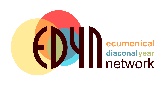 Ecumenical Diaconal Year Netzwork (EDYN) is a network consisting of ecumenical sending and hosting organisations offering social voluntary services in Europe and worldwide. The member organisations are working on quality standards together, e.g. a common application and selection procedure. You will find further information on www.edyn.org.Foreign languageSpeakingReadingWritingProjects with … I would like to work in this field. I already have experience in this field.ChildrenYoung PeoplePeople with handicap(s)Senior citizensSick peoplePeople in special situations (social projects)Church parishesConference centresMigrants & RefugeesOther fields, please explain: 